November 30, 2017Mr. Steven V. KingExecutive Director and SecretaryWashington Utilities & Transportation CommissionP.O. Box 47250Re: 	Cascade Natural Gas PGA Monthly Report under Docket UG-171010Dear Mr. King:Attached is Cascade Natural Gas Corporation’s documentation associated with its existing deferred gas cost accounting activity through October 2017. This information is being supplied pursuant to WAC 480-90-233 under Docket UG-171010.The following files are electronically submitted as part of this filing:UG-171010 CNGC Monthly PGA Rpt Thru October 2017, 11.30.2017.xlsx– This is an Excel workbook containing Cascade Natural Gas Corporation’s deferred gas cost accounting activity through October 2017.UG-171010 CNGC Core GC Allocations Supporting Calculations October 2017, 11.30.2017.xlsx– This is an Excel workbook containing supporting calculations of core gas cost allocations for October 2017.If you have any questions, please contact me at (509) 734-4593.Sincerely,/s/ Michael ParvinenMichael ParvinenDirector, Regulatory AffairsCascade Natural Gas Corporation 8113 W. Grandridge Blvd.Kennewick, WA 99336-7166 michael.parvinen@cngc.comAttachments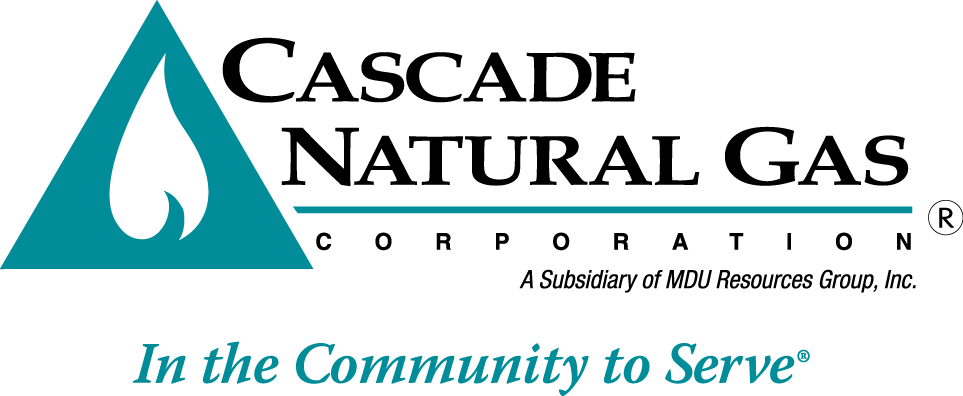 